МУНИЦИПАЛЬНОЕ ДОШКОЛЬНОЕ ОБРАЗОВАТЕЛЬНОЕ УЧРЕЖДЕНИЕ «ДЕТСКИЙ САД № 192»«РАКЕТА ДЛЯ КОСМИЧЕСКОГО ПУТЕШЕСТВИЯ»Воспитатель Шарапова Ольга ПавловнаДля старших дошкольников.Для работы нужны: простой (графитный) карандаш 2М                                   белая гуашь,                                    зубная щетка,                                    темный картон                                   белый лист бумагиГотовим фон. Белая гуашь, щетка, темный картон.Выполняем звезды в технике "набрызга".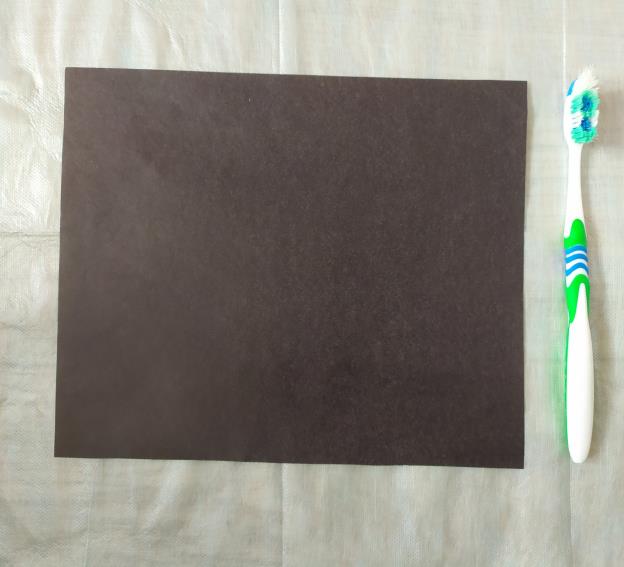 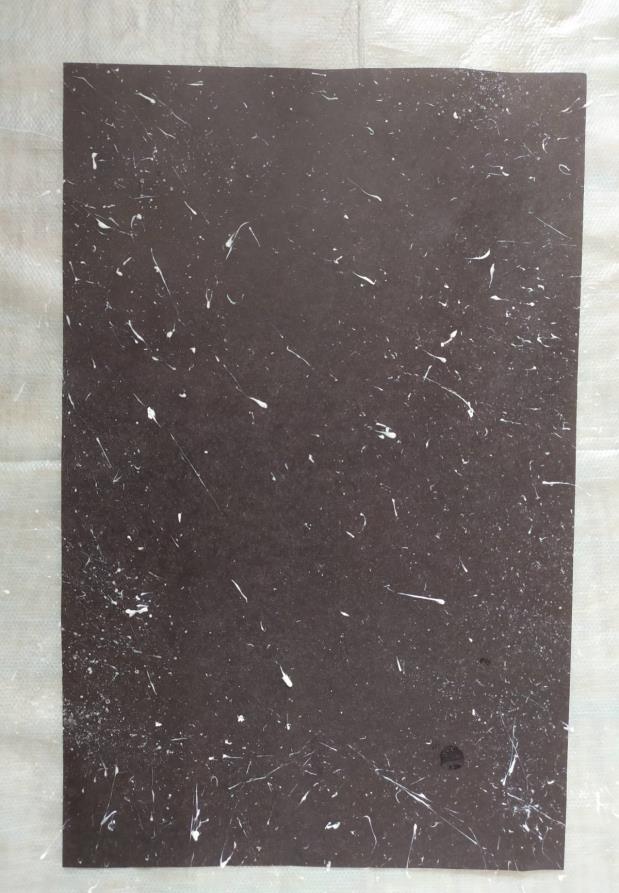 На белом листе бумаги рисуем силуэт ракетыиз простых геометрических форм.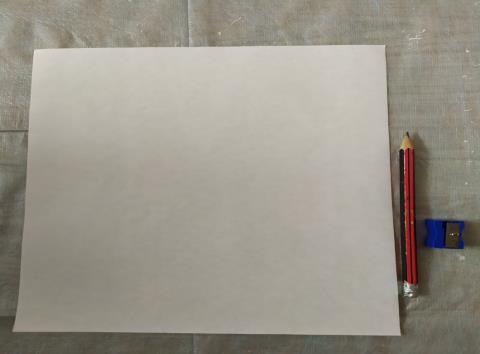 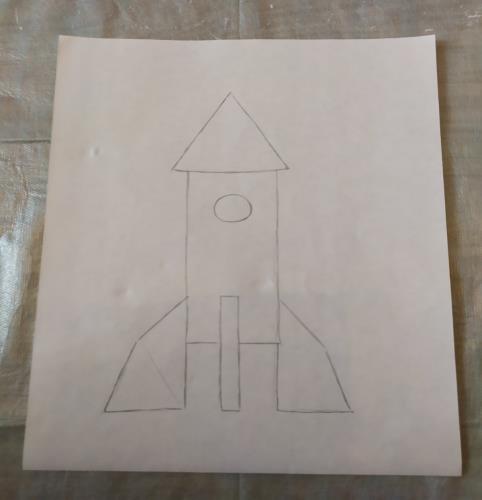 Штрихуем каждую деталь, начинаем с максимально сильного нажима постепенно снижая давление на карандаш до едва заметных линий.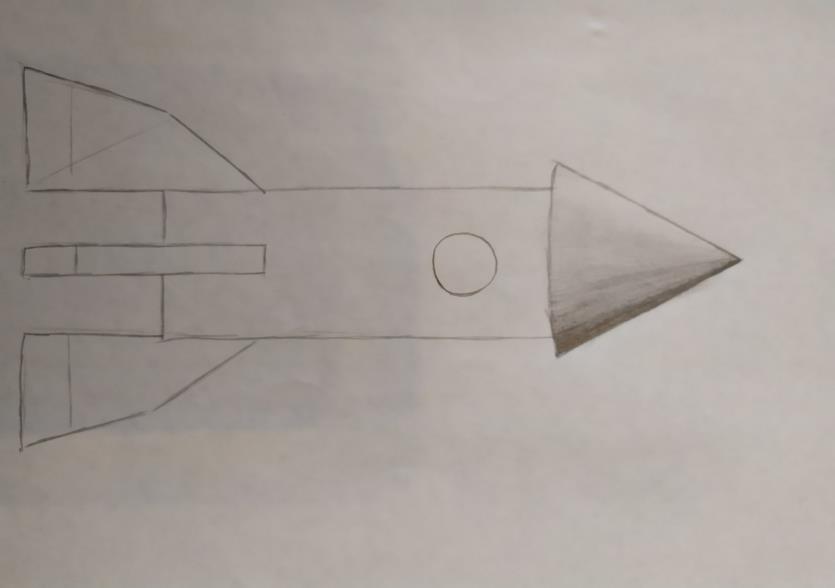 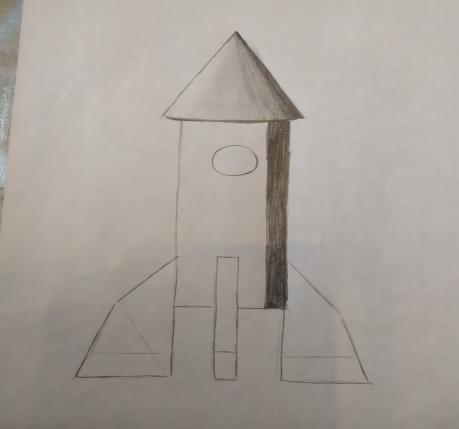 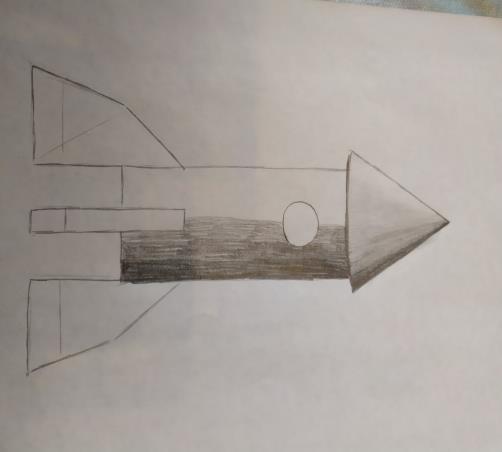 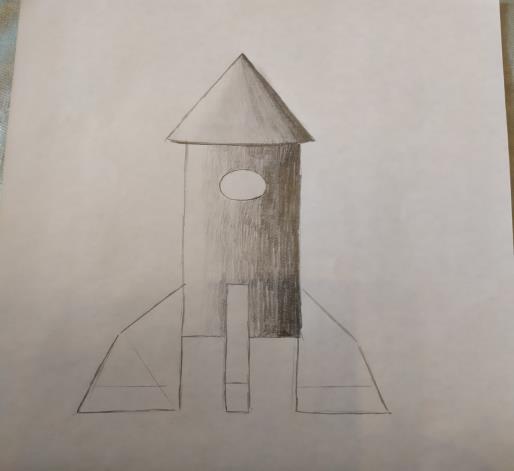 Кусочком ваты или пальчиком немного затираем изображение.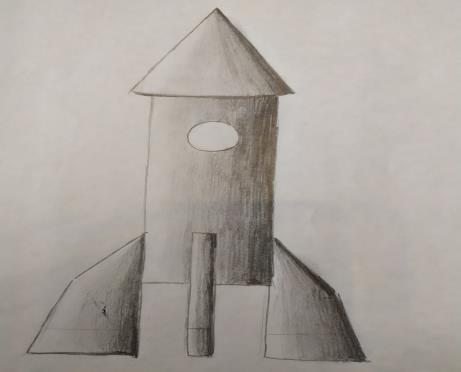 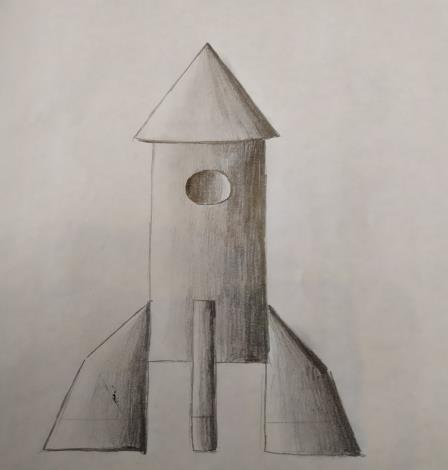 Вырезаем ракету по контуру и наклеиваем на фон.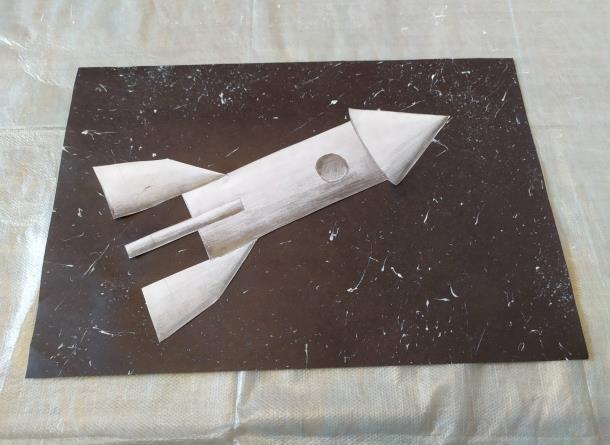 Добавляем мелкие детали. Наша ракета готова.Можем отправляться в космическое путешествие!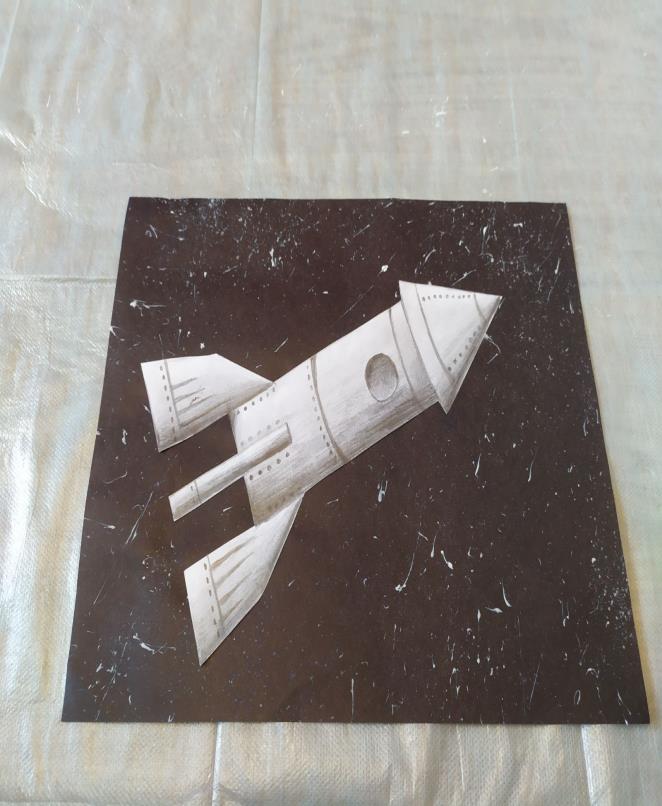  Дети учатся регулировать силу нажима на карандаш для получения разной интенсивности цвета линии. Развивается мелкая моторика руки, координация в системе "глаз-рука".